Княжпогостские  вести12 сентября в Районном доме культуры прошла игра «Что? Где? Когда?», посвященная юбилею Княжпогостского района. В качестве «знатоков» выступили обучающиеся 10-х классов МБОУ «СОШ № 1» г. Емвы. Вопросы к игре были подобраны:- Центральной библиотекой «Творчество, связанное с Княжпогостским районом»- Княжпогостским краеведческим музеем «История района» - Отделом охраны природы и окружающей среды «Экология и район»- Советом ветеранов администрации МР «Княжпогостский» «Земляки ветераны»- Отделом по делам ГО и ЧС администрации МР «Княжпогостский» «Комплексная безопасность на территории Княжпогостского района.В 1 туре команда «экспертов» одержала победу.Во 2 туре команда «знатоков» реабилитировались. В 3 туре ребята ошиблись в одном вопросе, но так же уверенно шли к победе. И наконец в 4 туре команда «знатоков» уверенно одержала победу!Поздравляем команду «знатоков» в лице: Капитана команды - Крюглюк Никиты, Каневой Александры, Габрусева Владислава, Глуховой Анастасии, Бурениной Дарьи, Меньшаковой Ирины, Владимировы Валерии, Кутаевой Полины. Победителями номинаций стали:«Лучший капитан» - Круглюк Никита«Самый активный участник игры» - Кутаева Полина«Самый старательный» - Габрусев Владислав«Самая умная» - Канева Александра.В заключении «эксперты» и «знатоки» поблагодарили организаторов игры и пожелали всем новой встречи. 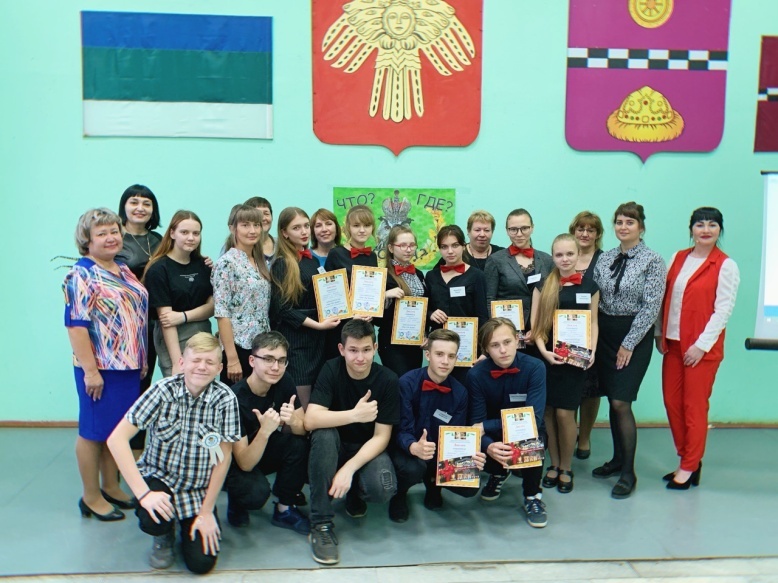 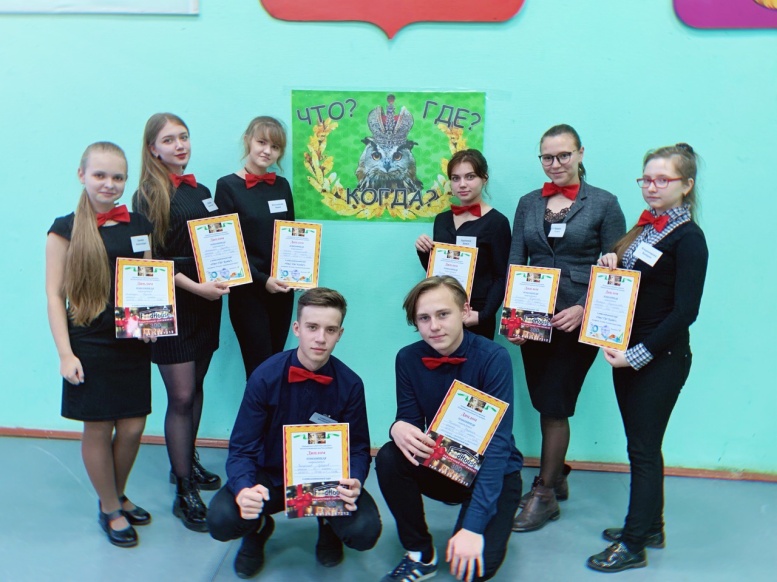 